Порядок принятия решений о разработке долгосрочных целевых программ Молчановского района и их формирования и реализации 1. Общие положения1. Настоящий Порядок устанавливает правила принятия решения о разработке долгосрочных целевых программ Молчановского района (далее - ДЦП), их формирования и реализации.2. ДЦП представляет собой комплекс мероприятий, взаимоувязанных по ресурсам, исполнителям и срокам осуществления, направленный на решение приоритетных задач социально-экономического развития Молчановского района, а также соответствующий одному или нескольким из следующих критериев:1) инвестиционный характер - необходимость осуществления бюджетных инвестиций в объекты капитального строительства;2) наличие софинансирования мероприятий ДЦП из различных источников (средства федерального бюджета, областного бюджета, бюджета Молчановского района, внебюджетных источников);3) межведомственный характер - включение в ДЦП мероприятий, ответственными исполнителями которых являются структурные подразделения Администрации Молчановского района и исполнительные органы местного самоуправления сельские поселения Молчановского района.3. Срок реализации ДЦП не может быть менее трех лет.4. В целях настоящего Порядка используются следующие понятия:инициатор разработки ДЦП – структурные подразделения Администрации Молчановского района, формирующая предложение о разработке ДЦП;заказчик ДЦП – структурные подразделения Администрации Молчановского района, осуществляющие разработку проекта ДЦП и являющиеся ответственным исполнителем реализации ДЦП (в случае если ДЦП носит межведомственный характер, у ДЦП может быть несколько заказчиков ДЦП);координатор ДЦП - структурные подразделения Администрации Молчановского района, организующие взаимодействие заказчиков ДЦП при подготовке и реализации ДЦП;5. Исходя из масштабности и сложности решаемых приоритетных задач социально-экономического развития Молчановского района и необходимости рациональной организации их решения, ДЦП может включать в себя несколько подпрограмм, направленных на решение конкретных задач ДЦП. Подпрограмма ДЦП должна соответствовать целям ДЦП, срокам и этапам реализации ДЦП, а также способствовать достижению значений целевых показателей ДЦП.2. Принятие решения о разработке ДЦП6. Инициатор разработки ДЦП в ходе подготовки предложения о разработке ДЦП учитывает инициативные предложения от органов местного самоуправления Молчановского района, представителей общественности, депутатов Думы Молчановского района, иных структур.Из принятых инициативных предложений инициатор разработки ДЦП формирует предложение о разработке ДЦП и направляет его в отдел экономического анализа и прогнозирования Администрации Молчановского района для проведения экспертизы в сроки, установленные графиком составления проекта бюджета Молчановского района на очередной финансовый год и плановый период (далее - График).7. Предложение о разработке ДЦП включает в себя:1) изложение сути одной или нескольких приоритетных задач, направленных на достижение стратегической цели Молчановского района, для решения которой  предлагается разработать ДЦП, включая описание исходной (текущей) ситуации (с приведением численных значений показателей, характеризующих указанную приоритетную задачу), возможные варианты развития и пути решения;2) цели и задачи ДЦП, значения целевых показателей по годам реализации ДЦП и их влияние на значения целевых показателей, указанных в Программе социально – экономического развития Молчановского района;3) период действия и основные этапы реализации ДЦП;4) перечень программных мероприятий для включения в ДЦП и их ожидаемых результатов;5) потребность в ресурсах в разрезе объемов и источников финансирования ДЦП на весь период реализации ДЦП в разбивке по годам, в том числе для разработки проекта ДЦП, указание механизма привлечения средств федерального, областного бюджетов и внебюджетных источников с представлением необходимых подтверждающих документов;6) формы и методы управления реализацией ДЦП, заказчики (заказчиков) ДЦП и координатора ДЦП (в случае необходимости) с представлением подтверждения согласования ими предложения о разработке ДЦП;7) обоснование необходимости решения приоритетных задач путем разработки и реализации ДЦП и невозможности их решения в рамках действующих механизмов.8. Отдел экономического анализа и прогнозирования Администрации Молчановского района проводит экспертизу поступившего предложения о разработке ДЦП на предмет его соответствия настоящему Порядку, возможности решения заявленных приоритетных задач социально-экономического развития Молчановского района путем разработки и реализации ДЦП, наличия иных механизмов, в рамках которых возможна реализация программных мероприятий (иные программы, основная деятельность органов местного самоуправления Молчановского района, муниципальных учреждений), а также соответствия критериям, указанным в пункте 2 настоящего Порядка.9. По результатам экспертизы отдел экономического анализа и прогнозирования Администрации Молчановского района подготавливает мотивированное письменное заключение и направляет его инициатору разработки ДЦП и заместителю Главы Молчановского района, курирующему соответствующее направление деятельности, не позднее месяца с момента поступления предложения о разработке ДЦП.Перечень предложений о разработке ДЦП с приложением заключений направляется отделом экономического анализа и прогнозирования Администрации Молчановского района заместителю Главы Молчановского района, курирующему соответствующее направление деятельности.10. Заместитель Главы Молчановского района, курирующий соответствующее направление деятельности, в рамках приоритетных направлений расходов бюджета Молчановского района  на очередной финансовый год и плановый период, определенных Управлением финансов Администрации Молчановского района с учетом заключения отдела экономического анализа и прогнозирования Администрации Молчановского района, принимает решение о разработке ДЦП или об отклонении предложения о разработке ДЦП.3. ФОРМИРОВАНИЕ ДЦП11. После принятия решения о разработке ДЦП заказчик ДЦП осуществляет разработку проекта ДЦП. В случае если ДЦП имеет несколько заказчиков, координатор ДЦП определяет полномочия каждого из заказчиков по разработке проекта ДЦП и на основании представленной заказчиками информации формирует проект ДЦП в соответствии с требованиями, изложенными в пункте 17 настоящего Порядка.12. В целях обеспечения открытости и доступности информации заказчик (координатор) ДЦП размещает на официальном сайте Администрации Молчановского района или официальном сайте своего учреждения в сети Интернет разработанный в сроки, установленные Графиком, проект ДЦП для публичного обсуждения. Замечания и предложения к проекту ДЦП направляются заказчику (координатору) ДЦП в течение двух недель со дня его размещения.13. Проект ДЦП, доработанный заказчиком (координатором) ДЦП с учетом поступивших в ходе публичного обсуждения замечаний и предложений, согласованный с отделом экономического анализа и прогнозирования Администрации Молчановского района, соисполнителями ДЦП (в случае если ДЦП носит межведомственный характер, согласованный также с заказчиками ДЦП), направляется заместителю Главы Молчановского района, курирующему соответствующее направление деятельности и в Управление финансов Администрации Молчановского района.14. Управление финансов Администрации Молчановского района рассматривает проект ДЦП и принимает решение об определении общего объема бюджетных ассигнований, выделяемых из бюджета Молчановского района  на очередной финансовый год и плановый период на реализацию принимаемых ДЦП.15. Заказчик (координатор) ДЦП на основании решения Управления финансов Администрации Молчановского района дорабатывает проект ДЦП и согласовывает его в порядке, установленном Регламентом работы Администрации Молчановского района, утвержденным постановлением Главы Молчановского района от 23.03.2009 N 42-р "Об утверждении Регламента работы Администрации Молчановского района".16. ДЦП утверждается постановлением Администрации Молчановского района не позднее одного месяца до дня внесения проекта решения о бюджете Молчановского района на очередной финансовый год в Думу Молчановского района.17. ДЦП состоит из следующих основных частей:паспорт долгосрочной целевой программы Молчановского района по форме согласно приложению N 1 к настоящему Порядку;введение;главы ДЦП;приложения к ДЦП.Во введении определяется сфера действия ДЦП, основные понятия и сокращения, используемые в ДЦП.В состав первой главы "Приоритетные задачи социально-экономического развития Молчановского района, на решение которых направлена ДЦП (подпрограмма ДЦП)" включаются стратегическая цель, приоритетные задачи социально-экономического развития Молчановского района, на решение которых направлена ДЦП (подпрограмма ДЦП), анализ текущего положения Молчановского района в соответствующей сфере с указанием динамики целевых показателей (статистической и иной отчетности) за предшествующие три года (значения показателей по Молчановскому району сравниваются со значениями аналогичных показателей близлежащих районов Томской области), изложение сути одной или нескольких приоритетных задач, решить которые предполагается реализацией мероприятий ДЦП (подпрограммы ДЦП), с учетом их значимости и актуальности для Молчановского района, включая анализ причин их возникновения, возможные варианты развития ситуации и пути решения, обоснование невозможности решения приоритетных задач в рамках действующих механизмов.В состав второй главы "Цель, задачи, целевые показатели ДЦП (подпрограммы ДЦП)" включаются цель, задачи, целевые показатели (индикаторы) и их значения (фактические и плановые по годам реализации), источники определения значений целевых показателей (индикаторов). При этом в качестве единиц измерений для показателей и индикаторов принимаются конкретные величины, применяемые для отражения количественных изменений соответствующего показателя. Третья глава "Перечень программных мероприятий ДЦП (подпрограммы ДЦП)" оформляется по форме согласно приложению N 2 к настоящему Порядку.В состав четвертой главы "Механизмы реализации и управления ДЦП (подпрограммы ДЦП), включая ресурсное обеспечение" включаются:комплекс организационных мер, обеспечивающих реализацию программных мероприятий, включая организационно-функциональную структуру межведомственного и (или) межтерриториального управления реализацией программных мероприятий;общий объем финансирования ДЦП (подпрограммы ДЦП) в разрезе источников финансирования и по годам реализации, устанавливаемый в ценах соответствующих лет;условия и порядок софинансирования ДЦП из федерального и областного бюджетов, внебюджетных источников;В состав пятой главы "Контроль и мониторинг реализации ДЦП (подпрограммы ДЦП)" включаются:порядок предоставления соисполнителями ДЦП заказчику ДЦП информации о ходе выполнения программных мероприятий;порядок осуществления контроля и мониторинга за ходом реализации ДЦП (подпрограммы ДЦП) заказчиком ДЦП и (или) координатором ДЦП.В случае если ДЦП имеет несколько заказчиков ДЦП, также указывается порядок предоставления заказчиками ДЦП информации о ходе выполнения программных мероприятий координатору ДЦП.В состав шестой главы "Оценка рисков в ходе реализации ДЦП (подпрограммы ДЦП)" включаются:перечень рисков (возможных ситуаций, оказывающих непосредственное влияние на негативную динамику показателей ДЦП, реализация которых не может быть предусмотрена в процессе разработки ДЦП);перечень мероприятий, выполнение которых потребуется для предотвращения рисков или их негативного влияния на динамику показателей ДЦП.4. РЕАЛИЗАЦИЯ ДЦП18. Объем бюджетных ассигнований на реализацию ДЦП утверждается проектом решения Думы Молчановского района Томской области о бюджете Молчановского района на очередной финансовый год.Общий объем бюджетных ассигнований, предусмотренный в ДЦП, подлежит ежегодной корректировке исходя из объемов финансирования предусмотренных в бюджете Молчановского района.19. Реализация ДЦП осуществляется координатором ДЦП, заказчиками ДЦП и соисполнителями ДЦП в течение периода, на который она разработана, путем выполнения предусмотренных мероприятий.20. Общий контроль за реализацией ДЦП возлагается на заместителя Главы Молчановского района по соответствующему направлению деятельности. 21. Ответственность за своевременную и качественную реализацию мероприятий ДЦП, в том числе осуществляемых за счет иных источников (внебюджетные средства, средства федерального, областного бюджетов), возлагается на заказчика ДЦП и координатора ДЦП.22. Заказчик ДЦП или координатор ДЦП представляет в отдел экономического анализа и прогнозирования:годовые отчеты по форме №1- 4 согласно приложению N 5 к настоящему Порядку в срок до 25 января года, следующего за отчетным.Заместитель Главы Молчановского района по управлению делами                                                                                      М.Н.ДемьяновичПаспортдолгосрочной целевой программы Молчановского районаФормаПереченьпрограммных мероприятий ДЦП (подпрограммы ДЦП)Примечание. <*> - количественно измеримый результат, характеризующий реализацию мероприятий ДЦП:показатели, установленные для решаемой приоритетной задачи Программой социально-экономического развития Молчановского района на среднесрочный период; показатели Указа Президента Российской Федерации от 28.06.2007 N 825  "Об оценке  эффективности деятельности органов  исполнительной   власти   субъектов   Российской Федерации"(Постановление Правительства Российской Федерации от 15.04.2009 N 322  "О мерах по реализации Указа Президента Российской Федерации от 28 июня . N 825"); показатели Указа Президента Российской  Федерации от 28.04.2008 N 607 "Об оценке  эффективности деятельности органов   местного   самоуправления городских округов и муниципальных районов".Форма N 1Годовой отчетпо состоянию на 1 января 20___ года о реализации мероприятий долгосрочнойцелевой программы Молчановского района ____________________________________________(Наименование ДЦП)____________________________________________(Заказчик (координатор) ДЦП)Примечание. <*> - расходы на увеличение стоимости основных средств;<**> - текущие расходы;<***> - указываются показатели мероприятий, предусмотренные в утвержденной ДЦП, в количественном выражении (техническая готовность объектов строительства, реконструкции, капитального ремонта, количество приобретенного (установленного) оборудования, технических и иных средств, проведенных семинаров, акций, количество участников мероприятий и т.п.). Допускается  приведение показателей, не установленных утвержденной ДЦП;<****> - графа "Примечание" обязательно заполняется по мероприятиям, объем финансирования по которым не соответствует утвержденной ДЦП, а также по мероприятиям, по которым результат отсутствует или не соответствует запланированному, с указанием причин отклонений.Форма N 2Годовой отчетпо состоянию на 1 января 20___ года о результатах реализации долгосрочнойцелевой программы Молчановского района ___________________________________________(Наименование ДЦП)___________________________________________(Заказчик (координатор) ДЦП)Примечание. <*> - наименование и плановые значения показателей указываются в соответствии с утвержденной ДЦП.Форма N 3Годовой отчетпо состоянию на 1 января 20___ годао фактическом финансировании долгосрочных целевых программпо Молчановскому району Объем бюджетных ассигнований на реализацию ДЦП (тыс. рублей)         Примечание. <*> - расходы на увеличение стоимости основных средств;Порядок проведения и критерии оценки эффективности реализации долгосрочных целевых программ Молчановского района 1. Настоящий Порядок устанавливает правила проведения оценки эффективности реализации долгосрочных целевых программ Молчановского района (далее - ДЦП), осуществляемой на основе мониторинга реализации ДЦП, и оценки проектов ДЦП.2. Оценка эффективности реализации ДЦП проводится отделом экономического анализа и прогнозирования Администрации Молчановского района на основе информации, представленной заказчиком ДЦП или координатором ДЦП в составе годового отчета.3. Эффективность ДЦП рассчитывается в соответствии с критериями оценки эффективности реализации ДЦП (критериями оценки проекта ДЦП), указанными в таблицах NN 1, 2 к настоящему Порядку, по формуле:R = SUM (Yi x Bi), где:R – эффективность проекта;Yi - весовой коэффициент i-го критерия оценки эффективности реализации ДЦП (критерия оценки проекта ДЦП);Bi - балльная оценка, присвоенная ДЦП по i-му критерию оценки эффективности реализации ДЦП (критерию оценки проекта ДЦП).4. Критерии оценки эффективности реализации ДЦП установлены в таблице N 1 к настоящему Порядку, критерии оценки проекта ДЦП установлены в таблице N 2 к настоящему Порядку.5. ДЦП признается имеющей высокую эффективность при R > = 7,5; достаточную эффективность - при 7,5 > = R > = 4; низкую эффективность - при R < 4.6. По итогам проведения оценки эффективности реализации ДЦП (оценки проектов ДЦП) отдел экономического анализа и прогнозирования Администрации Молчановского района представляет в Управление финансов Администрации Молчановского района:перечень проектов ДЦП для принятия решения об определении общего объема бюджетных ассигнований на реализацию принимаемых ДЦП;перечень ДЦП с предложением о продолжении их реализации с сохранением установленного объема бюджетных ассигнований за счет средств бюджета Молчановского района (в случае высокой эффективности реализации ДЦП);перечень ДЦП с предложением об изменении установленного объема бюджетных ассигнований на реализацию ДЦП за счет средств бюджета Молчановского района  начиная с очередного финансового года (в случае достаточной эффективности реализации ДЦП);перечень ДЦП с предложением о приостановлении или досрочном прекращении их реализации (в случае низкой эффективности реализации ДЦП).7. Основаниями для подготовки отделом экономического анализа и прогнозирования Администрации Молчановского района предложений об изменении (сокращении) установленного объема бюджетных ассигнований на реализацию ДЦП за счет средств бюджета Молчановского района начиная с очередного финансового года, приостановлении, а также досрочном прекращении реализации ДЦП, помимо эффективности ДЦП, являются:1) нарушения заказчиком (координатором) ДЦП заявленных параметров реализации ДЦП, в том числе:недостижение установленных целевых показателей, показателей эффективности реализации ДЦП;недофинансирование ДЦП из федерального, областного, бюджета Молчановского района и внебюджетных источников;невыполнение мероприятий ДЦП либо необоснованное увеличение сроков реализации мероприятий ДЦП;2) наличие судебного акта, иных документов о нарушении требований действующего законодательства, строительных и иных норм и правил, которые делают невозможным завершение реализации ДЦП;3) ограниченность средств бюджета Молчановского района на очередной финансовый год.8. Заказчик (координатор) ДЦП в порядке, установленном нормативными правовыми актами Молчановского района, осуществляет:внесение изменений в ДЦП в случае принятия решения об изменении установленного объема бюджетных ассигнований на реализацию ДЦП за счет средств бюджета Молчановского района начиная с очередного финансового года;подготовку нормативного правового акта о признании утратившим силу постановления Администрации Молчановского района об утверждении ДЦП в случае принятия решения о досрочном прекращении реализации ДЦП.Таблица N 1Критерии оценки эффективности реализации ДЦПЗаместитель Главы Молчановского района по управлению делами                                                                               М.Н.Демьянович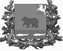 Администрация молчановского РАЙОНАТомской областиПОСТАНОВЛЕНИЕАдминистрация молчановского РАЙОНАТомской областиПОСТАНОВЛЕНИЕс. Молчаново04.12.2012                                                                                                   № 784с. Молчаново04.12.2012                                                                                                   № 784О долгосрочных целевых программах Молчановского района  В целях совершенствования программно – целевого планирования и повышения эффективности расходования бюджетных средств, в соответствии со статьей 179 Бюджетного кодекса Российской Федерации, Законом  Томской области от 14 сентября 2009 года №177-ОЗ «О системе документов стратегического и программно – целевого планирования Томской области»В целях совершенствования программно – целевого планирования и повышения эффективности расходования бюджетных средств, в соответствии со статьей 179 Бюджетного кодекса Российской Федерации, Законом  Томской области от 14 сентября 2009 года №177-ОЗ «О системе документов стратегического и программно – целевого планирования Томской области»ПОСТАНОВЛЯЮ:ПОСТАНОВЛЯЮ:1. Утвердить:1) Порядок принятия решений о разработке долгосрочных целевыхпрограмм Молчановского района и их формирования и реализации согласно приложению №1 к настоящему постановлению;2) Порядок проведения и критерии оценки эффективности реализации долгосрочных целевых программ Молчановского района согласно приложению №2 к настоящему постановлению.2. Установить, что отдел экономического анализа и прогнозирования Администрации Молчановского района является структурным подразделением Администрации Молчановского района, уполномоченным на:1) осуществление информационно – методического и консультационного сопровождения деятельности структурных подразделений Администрации Молчановского района и исполнительных органов местного самоуправления  сельских поселений Молчановского района (по согласованию) по разработке и реализации долгосрочных целевых программ Молчановского района;2) ведение реестра долгосрочных целевых программ Молчановского района и составление перечня долгосрочных целевых программ  Молчановского района с учетом их эффективности;3. Признать утратившим силу постановление Главы Молчановского района от 04.04.2008 №110 «Об утверждении порядка разработки и реализации долгосрочных – целевых программ муниципального образования «Молчановский район».4. Контроль за исполнением настоящего постановления оставляю за собой.1. Утвердить:1) Порядок принятия решений о разработке долгосрочных целевыхпрограмм Молчановского района и их формирования и реализации согласно приложению №1 к настоящему постановлению;2) Порядок проведения и критерии оценки эффективности реализации долгосрочных целевых программ Молчановского района согласно приложению №2 к настоящему постановлению.2. Установить, что отдел экономического анализа и прогнозирования Администрации Молчановского района является структурным подразделением Администрации Молчановского района, уполномоченным на:1) осуществление информационно – методического и консультационного сопровождения деятельности структурных подразделений Администрации Молчановского района и исполнительных органов местного самоуправления  сельских поселений Молчановского района (по согласованию) по разработке и реализации долгосрочных целевых программ Молчановского района;2) ведение реестра долгосрочных целевых программ Молчановского района и составление перечня долгосрочных целевых программ  Молчановского района с учетом их эффективности;3. Признать утратившим силу постановление Главы Молчановского района от 04.04.2008 №110 «Об утверждении порядка разработки и реализации долгосрочных – целевых программ муниципального образования «Молчановский район».4. Контроль за исполнением настоящего постановления оставляю за собой.Глава Молчановского района                                                   В.Н.МасленниковГлава Молчановского района                                                   В.Н.МасленниковМанойлова М.Л.838(256)21-4-68В дело/ Манойлова-1Сухарева -1Демьянович -1Зыков -1Главам поселений -5МЦППиКС- 1ЦРБ-1РУО-1Центр досуга- 1Статистика -1Манойлова М.Л.838(256)21-4-68В дело/ Манойлова-1Сухарева -1Демьянович -1Зыков -1Главам поселений -5МЦППиКС- 1ЦРБ-1РУО-1Центр досуга- 1Статистика -1Приложение №1Утвержден постановлением Администрации Молчановского района от 04.12.2012  № 784           Приложение N 1к Порядку принятия решений о разработке долгосрочных целевых программ  Молчановского района и их формирования и реализацииНаименование ДЦП (подпрограммы ДЦП)         Координатор ДЦП  (при наличии)              Заказчик ДЦП               Исполнители (соисполнители) ДЦП          Приоритетное направление социально-экономического развития Молчановского района, на которое направлена реализация ДЦП  Цель ДЦП (подпрограммы ДЦП)Показатели цели ДЦП (подпрограммы ДЦП) и их  значения (с детализацией по
годам реализации)          Показатели              Показатели              1-й 
год i-й 
год последний 
   год    Показатели цели ДЦП (подпрограммы ДЦП) и их  значения (с детализацией по
годам реализации)          1.                      1.                      Показатели цели ДЦП (подпрограммы ДЦП) и их  значения (с детализацией по
годам реализации)          2.                      2.                      Показатели цели ДЦП (подпрограммы ДЦП) и их  значения (с детализацией по
годам реализации)          3.                      3.                      Задачи ДЦП (подпрограммы ДЦП)                       Показатели задач ДЦП (подпрограммы ДЦП) и их значения (с детализацией по годам реализации ДЦП)   Показатели              Показатели              1-й 
год i-й 
год последний 
   год    Показатели задач ДЦП (подпрограммы ДЦП) и их значения (с детализацией по годам реализации ДЦП)   1.                      1.                      Показатели задач ДЦП (подпрограммы ДЦП) и их значения (с детализацией по годам реализации ДЦП)   2.                      2.                      Показатели задач ДЦП (подпрограммы ДЦП) и их значения (с детализацией по годам реализации ДЦП)   3.                      3.                      Сроки и этапы реализации ДЦП (подпрограммы ДЦП)     Перечень подпрограмм ДЦП (при наличии)              Объем и источники финансирования (с детализацией по годам реализации, тыс. рублей)   Источники         Всего1-й 
год i-й 
год последний 
   год    Объем и источники финансирования (с детализацией по годам реализации, тыс. рублей)   федеральный бюджет (по согласованию) Объем и источники финансирования (с детализацией по годам реализации, тыс. рублей)   областной бюджет  Объем и источники финансирования (с детализацией по годам реализации, тыс. рублей)   бюджет Молчановского района Объем и источники финансирования (с детализацией по годам реализации, тыс. рублей)   внебюджетные      
источники (по     
согласованию)     Объем и источники финансирования (с детализацией по годам реализации, тыс. рублей)   всего по источникам        Объем и основные направления расходования средств (с детализацией по 
годам реализации, тыс.рублей)                    Основные          
направления       
расходования      
средств           Всего1-й 
год i-й 
год последний год    Объем и основные направления расходования средств (с детализацией по 
годам реализации, тыс.рублей)                    инвестиции        Объем и основные направления расходования средств (с детализацией по 
годам реализации, тыс.рублей)                    прочиеОрганизация управления ДЦП (подпрограммы ДЦП)         Реализацию ДЦП (подпрограммы ДЦП) осуществляет заказчик ДЦП и координатор ДЦП (при наличии).                               
Контроль за реализацией ДЦП осуществляет     
заместитель Главы Молчановского района по   
соответствующему направлению деятельности. Текущий контроль и мониторинг реализации ДЦП 
осуществляют заказчик ДЦП, координатор ДЦП (при наличии), соисполнители ДЦП, являющиеся главными распорядителями средств бюджета Молчановского района                                     Реализацию ДЦП (подпрограммы ДЦП) осуществляет заказчик ДЦП и координатор ДЦП (при наличии).                               
Контроль за реализацией ДЦП осуществляет     
заместитель Главы Молчановского района по   
соответствующему направлению деятельности. Текущий контроль и мониторинг реализации ДЦП 
осуществляют заказчик ДЦП, координатор ДЦП (при наличии), соисполнители ДЦП, являющиеся главными распорядителями средств бюджета Молчановского района                                     Реализацию ДЦП (подпрограммы ДЦП) осуществляет заказчик ДЦП и координатор ДЦП (при наличии).                               
Контроль за реализацией ДЦП осуществляет     
заместитель Главы Молчановского района по   
соответствующему направлению деятельности. Текущий контроль и мониторинг реализации ДЦП 
осуществляют заказчик ДЦП, координатор ДЦП (при наличии), соисполнители ДЦП, являющиеся главными распорядителями средств бюджета Молчановского района                                     Реализацию ДЦП (подпрограммы ДЦП) осуществляет заказчик ДЦП и координатор ДЦП (при наличии).                               
Контроль за реализацией ДЦП осуществляет     
заместитель Главы Молчановского района по   
соответствующему направлению деятельности. Текущий контроль и мониторинг реализации ДЦП 
осуществляют заказчик ДЦП, координатор ДЦП (при наличии), соисполнители ДЦП, являющиеся главными распорядителями средств бюджета Молчановского района                                     Реализацию ДЦП (подпрограммы ДЦП) осуществляет заказчик ДЦП и координатор ДЦП (при наличии).                               
Контроль за реализацией ДЦП осуществляет     
заместитель Главы Молчановского района по   
соответствующему направлению деятельности. Текущий контроль и мониторинг реализации ДЦП 
осуществляют заказчик ДЦП, координатор ДЦП (при наличии), соисполнители ДЦП, являющиеся главными распорядителями средств бюджета Молчановского района                                     Приложение N 2к Порядку принятия решений о разработке долгосрочных целевых программ Молчановского района и их формирования и реализацииNN 
ппНаименование 
цели, задачи, мероприятия ДЦПСрок 
исполненияОбъем   
финанси-
рования 
(тыс.   
рублей)В том числе за счет средствВ том числе за счет средствВ том числе за счет средствВ том числе за счет средствОтветст-
венные  
испол-  
нителиПоказатели 
результата 
мероприятия
<*>NN 
ппНаименование 
цели, задачи, мероприятия ДЦПСрок 
исполненияОбъем   
финанси-
рования 
(тыс.   
рублей)федерального
бюджетаобласт-
ного   
бюджетабюджета Молчановского районавнебюд-
жетных 
источ- 
никовОтветст-
венные  
испол-  
нителиПоказатели 
результата 
мероприятия
<*>12345678910Цель ДЦП:Цель ДЦП:Цель ДЦП:Цель ДЦП:Цель ДЦП:Цель ДЦП:Цель ДЦП:Цель ДЦП:Цель ДЦП:1  Задача 1                                                                                Задача 1                                                                                Задача 1                                                                                Задача 1                                                                                Задача 1                                                                                Задача 1                                                                                Задача 1                                                                                Задача 1                                                                                Задача 1                                                                                1.1Мероприятие 1всего     1-й год   
реализации
ДЦП       i-й год   
реализации
ДЦП       последний 
год       
реализации
ДЦП       1.2Мероприятие 2всего     1-й год   
реализации
ДЦП       i-й год   
реализации
ДЦП       последний 
год       
реализации
ДЦП       Итого по     
задаче 1     всего     1-й год   
реализации
ДЦП       i-й год   
реализации
ДЦП       последний 
год       
реализации
ДЦП       2  Задача 2     2.1Мероприятие 1всего     1-й год   
реализации
ДЦП       i-й год   
реализации
ДЦП       последний 
год       
реализации
ДЦП       2.2Мероприятие 2всего     1-й год   
реализации
ДЦП       i-й год   
реализации
ДЦП       последний 
год       
реализации
ДЦП       Итого по     
задаче 2     всего     1-й год   
реализации
ДЦП       i-й год   
реализации
ДЦП       последний 
год       
реализации
ДЦП       Итого по ДЦП всего     1-й год   
реализации
ДЦП       i-й год   
реализации
ДЦП       последний 
год       
реализации
ДЦП       Приложение N 3к Порядку принятия решений о разработке долгосрочных целевых программ  Молчановского района и их формирования и реализацииNN 
ппМероприятие, направление и источник  финансирования ДЦПОбъем бюджетных ассигнований на ДЦП (тыс. рублей)Объем бюджетных ассигнований на ДЦП (тыс. рублей)Объем бюджетных ассигнований на ДЦП (тыс. рублей)Объем бюджетных ассигнований на ДЦП (тыс. рублей)Достигнутые
результаты 
мероприятий
<***>Примечание
<****>NN 
ппМероприятие, направление и источник  финансирования ДЦПутверж-
дено   
ДЦПфактически
предусмотренопрофинан-
сированоисполненоДостигнутые
результаты 
мероприятий
<***>Примечание
<****> 1        2           3       4         5        6         7         8     Всего, в том числе:          Федеральный бюджет          областной бюджетбюджет Молчановского района    Внебюджетные источники       в том числе по  
направлениям:     1Инвестиции <*> -
всего, в том числе:            1Федеральный бюджет            1областной бюджет  1бюджет Молчановского района      1внебюджетные    
источники       в том числе по  
мероприятиям:   1.1Наименование    
мероприятия 1 - 
всего, в том  числе:          1.1Федеральный     
бюджет          1.1областной бюджет1.1бюджет Молчановского района    1.1внебюджетные    
источники       1.2Наименование    
мероприятия 2 - 
всего, в том   числе:          1.2Федеральный бюджет          1.2областной бюджет1.2бюджет Молчановского района    1.2внебюджетные    
источники       2Мероприятия
<**> - всего, в
том числе:      2федеральный     
бюджет          2областной бюджет2бюджет Молчановского района    2внебюджетные    
источники       в том числе по  
мероприятиям:   2.1Наименование    
мероприятия 1 - 
всего, в том    
числе:          2.1Федеральный     
бюджет          2.1областной бюджет2.1бюджет Молчановского района    2.1внебюджетные    
источники       2.2Наименование    
мероприятия 2 - 
всего, в том    
числе:          2.2федеральный     
бюджет          2.2областной бюджет2.2бюджет Молчановского района    2.2внебюджетные    
источники       Наименование стратегической цели развития Томской области в соответствии со Стратегией развития Томской области до 2020 года и Программой социально-экономического развития Молчановского района на среднесрочный период: 
__________________________________________________________________________________Наименование стратегической цели развития Томской области в соответствии со Стратегией развития Томской области до 2020 года и Программой социально-экономического развития Молчановского района на среднесрочный период: 
__________________________________________________________________________________Наименование стратегической цели развития Томской области в соответствии со Стратегией развития Томской области до 2020 года и Программой социально-экономического развития Молчановского района на среднесрочный период: 
__________________________________________________________________________________Наименование стратегической цели развития Томской области в соответствии со Стратегией развития Томской области до 2020 года и Программой социально-экономического развития Молчановского района на среднесрочный период: 
__________________________________________________________________________________Наименование стратегической цели развития Томской области в соответствии со Стратегией развития Томской области до 2020 года и Программой социально-экономического развития Молчановского района на среднесрочный период: 
__________________________________________________________________________________Наименование стратегической цели развития Томской области в соответствии со Стратегией развития Томской области до 2020 года и Программой социально-экономического развития Молчановского района на среднесрочный период: 
__________________________________________________________________________________Наименование стратегической цели развития Томской области в соответствии со Стратегией развития Томской области до 2020 года и Программой социально-экономического развития Молчановского района на среднесрочный период: 
__________________________________________________________________________________Наименование стратегической цели развития Томской области в соответствии со Стратегией развития Томской области до 2020 года и Программой социально-экономического развития Молчановского района на среднесрочный период: 
__________________________________________________________________________________Наименование цели ДЦП:
__________________________________________________________________________________
__________________________________________________________________________________Наименование цели ДЦП:
__________________________________________________________________________________
__________________________________________________________________________________Наименование цели ДЦП:
__________________________________________________________________________________
__________________________________________________________________________________Наименование цели ДЦП:
__________________________________________________________________________________
__________________________________________________________________________________Наименование цели ДЦП:
__________________________________________________________________________________
__________________________________________________________________________________Наименование цели ДЦП:
__________________________________________________________________________________
__________________________________________________________________________________Наименование цели ДЦП:
__________________________________________________________________________________
__________________________________________________________________________________Наименование цели ДЦП:
__________________________________________________________________________________
__________________________________________________________________________________NN 
ппНаименование показателяЕдиница измеренияПлановое значение <*> на отчетный годФактическое значение  <*> на  отчетный  годОтклонение
(%)Причины   отклоненийМеры, принимаемые в целях устранения 
невыполнении планового значения показателя123456781  Наименование показателей цели ДЦП    1.11.21.32  Наименование показателей задач ДЦП   2.12.22.33  Наименование показателей результатов мероприятий ДЦП         3.13.23.3NN 
ппИсточник и направление финансирования ДЦПМолчановский район1231  Всего,  в том числе:  федеральный бюджет        областной бюджет        бюджет Молчановского района    внебюджетные источники     из них:       1.1Инвестиции    <*> - всего, в том числе:    федеральный бюджет        областной бюджет        бюджет Молчановского района    внебюджетные источники     1.2Текущие расходы - всего, в том числе:  федеральный бюджет        областной бюджет        бюджет Молчановского района    внебюджетные источники     Приложение N 2Утвержденпостановлением Администрации Молчановского района от 04.12.2012 N 784NN
ппНаименование критерияВесовой  
коэффициент критерия  (Yi)ГрадацииБалльная
оценка (Bi)123451Достижение показателей целей и задач ДЦП (Y1)0,31. Более 80% целевых показателей соответствуют  или выше предусмотренных  ДЦП                        101Достижение показателей целей и задач ДЦП (Y1)0,32. От 50% до 79% целевых показателей соответствуют  или выше предусмотренных  ДЦП                        61Достижение показателей целей и задач ДЦП (Y1)0,33. От 30% до 49% целевых показателей соответствуют или выше предусмотренных  ДЦП                        31Достижение показателей целей и задач ДЦП (Y1)0,34. Менее 30% целевых показателей соответствуют  или выше предусмотренных  ДЦП                        02Привлечение средств из федерального, областного бюджетов и внебюджетных         
источников (Y2)      0,251. Привлечено более 90% средств, предусмотренных ДЦП                        102Привлечение средств из федерального, областного бюджетов и внебюджетных         
источников (Y2)      0,252. Привлечено от 60% до 89% средств, предусмотренных ДЦП                        62Привлечение средств из федерального, областного бюджетов и внебюджетных         
источников (Y2)      0,253. Привлечено от 40% до 59% средств, предусмотренных  ДЦП                        32Привлечение средств из федерального, областного бюджетов и внебюджетных         
источников (Y2)      0,254. Привлечено менее 40% средств, предусмотренных ДЦП                        03Выполнение  мероприятий ДЦП (Y3) 0,151. Выполнено 100%  мероприятий,               
предусмотренных ДЦП        103Выполнение  мероприятий ДЦП (Y3) 0,152. Выполнено от 85% до 99% мероприятий, предусмотренных ДЦП        63Выполнение  мероприятий ДЦП (Y3) 0,153. Выполнено от 65% до 84% 
мероприятий, предусмотренных ДЦП        33Выполнение  мероприятий ДЦП (Y3) 0,154. Выполнено менее 65% мероприятий, предусмотренных ДЦП        04Освоение средств бюджета Молчановского района  (кроме экономии от проведения торгов и запросов котировок) (Y4)                 0,151. Средства освоены на 100%104Освоение средств бюджета Молчановского района  (кроме экономии от проведения торгов и запросов котировок) (Y4)                 0,152. Средства освоены от 75% до 99%                     64Освоение средств бюджета Молчановского района  (кроме экономии от проведения торгов и запросов котировок) (Y4)                 0,153. Средства освоены менее чем на 75%                 05Достижение результатов мероприятий ДЦП (Y6) 0,151. 100% показателей результатов мероприятий соответствуют уровню,      
утвержденному ДЦП          105Достижение результатов мероприятий ДЦП (Y6) 0,152. От 85% до 99% показателей результатов мероприятий соответствуют  уровню, утвержденному ДЦП  65Достижение результатов мероприятий ДЦП (Y6) 0,153. Менее 85% показателей  результатов мероприятий соответствуют уровню, утвержденному ДЦП, либо  показатели не представлены 0